ПриложениеУТВЕРЖДЕНЫпостановлением администрацииСоветского районаот 28.09.2020 № 616ИЗМЕНЕНИЯв постановление администрации Советского района от 14.01.2020 № 12 «О создании мест размещения контейнерных площадок для накопления твердых коммунальных отходов на территории  сельских поселений Советского района Кировской области»1. В Разделе № 1«Греховское сельское поселение» Приложения № 1 «Места (площадки) накопления твердых коммунальных отходов, находящихся на территории сельских поселений, входящих в состав муниципального образования Советский муниципальный район Кировской области» пункты 6, 8  изложить в следующей редакции:2. Раздел № 10 «Юридические лица и индивидуальные предприниматели» Приложения № 1 «Места (площадки) накопления твердых коммунальных отходов, находящихся на территории сельских поселений, входящих в состав муниципального образования Советский муниципальный район Кировской области» дополнить пунктом 58 следующего содержания:3. В Разделе № 5 «Колянурское сельское поселение» Приложения № 1 «Места (площадки) накопления твердых коммунальных отходов, находящихся на территории сельских поселений, входящих в состав муниципального образования Советский муниципальный район Кировской области» пункт 4  изложить в следующей редакции:4. В Разделе № 1«Родыгинское сельское поселение» Приложения № 1 «Места (площадки) накопления твердых коммунальных отходов, находящихся на территории сельских поселений, входящих в состав муниципального образования Советский муниципальный район Кировской области» пункты 6, 43  изложить в следующей редакции:5. Приложение № 2 «Схема размещения мест (площадок) накопления твердых коммунальных отходов на территории сельских поселений Советского района Кировской области» дополнить пунктом 58 следующего содержания:_________№ п/пАдресГеогра-фические координа-тыПокрытие (грунт,бетон,асфальтное)Вид накопления отходовПло-щадь, м²Размещенные, штПлани-руемые к разме-щению, шт.Объем, м³Данные о собствен-никахДанные об источниках образования ТКОДата и номер решения о включении в реестр6Кировская обл., Советский р-н, д. Грехово, угол ул. Обухова ул. 8 марта, д.1757.59605149.019654бетонТКО, КГО5.0110,75Муниципалитет (ИНН 4330005149)Муниципалитет: Кировская обл, Советский р-н, д. Грехово, ул. Обухова с д. 1 по д. 18, ул. 8 марта с д. 13 по д. 1724.09.20208Кировская обл., Советский р-н, д. Грехово, ул. Ташовская, д. 557.588950 49.014510грунт5.0110,75Муниципалитет (ИНН 4330005149)Муниципалитет: Кировская обл, Советский р-н, д. Грехово, ул. Ташовская, с д. 1- по д.724.09.202058Кировская обл., Советский р-н, п. Зеленый, д. 1657.55321048.993895бетон3.020.75ИП Соколов Антон Павлович ОГРН 317482700006204ИП Соколов Антон Павович  Кировская обл., Советский р-н, п. Зеленый, д. 1624.09.20204Кировская обл, Советский р-н, с Муша, ул Первомайская57.35136548.968018бетонТКО, КГО5.0110.75Муниципалитет (ИНН 4330005364)Жилищный фонд: Кировская обл, с.Муша ул.Советская , ул.Труда , ул.Первомайская14.01.20206Кировская обл, Советский р-н, д Верхопижемье, ул Советская, 4557.569233 48.881301бетонТКО, КГО5.02Муниципалитет (ИНН 4330005220)Жилищный фонд: Кировская обл, д. Верхопижемье, ул. Советская, с д.№42 по №5714.01.202043Кировская обл, Советский р-н, с Васильково, ул. Молодежная, д. 1957732709 48.711796бетонТКО, КГО5.02Муниципалитет (ИНН 4330005220)Жилищный фонд: Кировская обл, с.Васильково, ул. Октябрьская, с д.№43 по №68, ул. Комсомольская с д.№1 по№15, ул. Молодежная, с д.№1 по №14, ул. Первомайская14.01.2020№ п/пАдрес, кадастровый номер земельного участка (квартала)Схема размещения мест (площадок) накопления ТКО123Юридические лица и индивидуальные предпринимателиЮридические лица и индивидуальные предпринимателиЮридические лица и индивидуальные предприниматели12358Кировская обл., Советский р-н, п. Зеленый, д. 16Географические координаты: 57.55321048.993895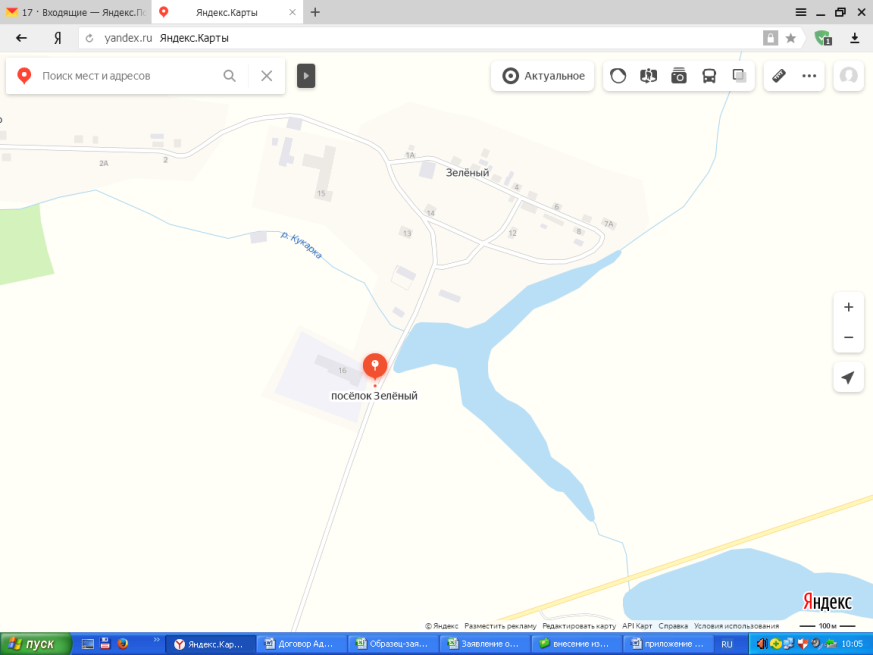 